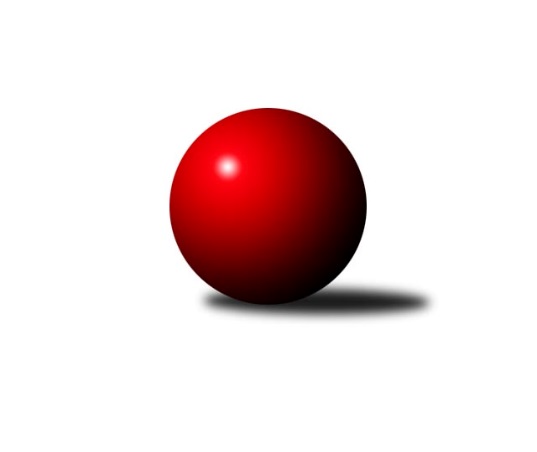 Č.1Ročník 2021/2022	16.7.2024 Východočeský přebor skupina B 2021/2022Statistika 1. kolaTabulka družstev:		družstvo	záp	výh	rem	proh	skore	sety	průměr	body	plné	dorážka	chyby	1.	KK Svitavy A	1	1	0	0	14 : 2 	(10.0 : 2.0)	2717	2	1846	871	25	2.	KK V. Mýto B	1	1	0	0	14 : 2 	(1.0 : 1.0)	2503	2	1748	755	60	3.	SKK České Meziříčí A	1	1	0	0	12 : 4 	(8.0 : 4.0)	2622	2	1788	834	29	4.	SK Rybník A	1	1	0	0	11 : 5 	(8.0 : 4.0)	2448	2	1646	802	33	5.	SKPK DONAP H. Králové A	1	0	1	0	8 : 8 	(1.0 : 1.0)	2511	1	1774	737	54	6.	TJ Start Rychnov n/K C	1	0	1	0	8 : 8 	(1.0 : 1.0)	2501	1	1782	719	50	7.	TJ Lokomotiva Č. Třebová A	1	0	0	1	5 : 11 	(4.0 : 8.0)	2368	0	1647	721	35	8.	SK Kuželky Přelouč A	1	0	0	1	4 : 12 	(4.0 : 8.0)	2487	0	1730	757	48	9.	KK Svitavy B	1	0	0	1	2 : 14 	(2.0 : 10.0)	2547	0	1819	728	54	10.	KK Zalabák Smiřice B	1	0	0	1	2 : 14 	(1.0 : 1.0)	2348	0	1667	681	75Tabulka doma:		družstvo	záp	výh	rem	proh	skore	sety	průměr	body	maximum	minimum	1.	SK Rybník A	1	1	0	0	11 : 5 	(8.0 : 4.0)	2448	2	2448	2448	2.	SKPK DONAP H. Králové A	1	0	1	0	8 : 8 	(1.0 : 1.0)	2511	1	2511	2511	3.	KK Svitavy A	0	0	0	0	0 : 0 	(0.0 : 0.0)	0	0	0	0	4.	TJ Lokomotiva Č. Třebová A	0	0	0	0	0 : 0 	(0.0 : 0.0)	0	0	0	0	5.	TJ Start Rychnov n/K C	0	0	0	0	0 : 0 	(0.0 : 0.0)	0	0	0	0	6.	SKK České Meziříčí A	0	0	0	0	0 : 0 	(0.0 : 0.0)	0	0	0	0	7.	KK V. Mýto B	0	0	0	0	0 : 0 	(0.0 : 0.0)	0	0	0	0	8.	SK Kuželky Přelouč A	1	0	0	1	4 : 12 	(4.0 : 8.0)	2487	0	2487	2487	9.	KK Svitavy B	1	0	0	1	2 : 14 	(2.0 : 10.0)	2547	0	2547	2547	10.	KK Zalabák Smiřice B	1	0	0	1	2 : 14 	(1.0 : 1.0)	2348	0	2348	2348Tabulka venku:		družstvo	záp	výh	rem	proh	skore	sety	průměr	body	maximum	minimum	1.	KK Svitavy A	1	1	0	0	14 : 2 	(10.0 : 2.0)	2717	2	2717	2717	2.	KK V. Mýto B	1	1	0	0	14 : 2 	(1.0 : 1.0)	2503	2	2503	2503	3.	SKK České Meziříčí A	1	1	0	0	12 : 4 	(8.0 : 4.0)	2622	2	2622	2622	4.	TJ Start Rychnov n/K C	1	0	1	0	8 : 8 	(1.0 : 1.0)	2501	1	2501	2501	5.	SKPK DONAP H. Králové A	0	0	0	0	0 : 0 	(0.0 : 0.0)	0	0	0	0	6.	KK Svitavy B	0	0	0	0	0 : 0 	(0.0 : 0.0)	0	0	0	0	7.	SK Rybník A	0	0	0	0	0 : 0 	(0.0 : 0.0)	0	0	0	0	8.	SK Kuželky Přelouč A	0	0	0	0	0 : 0 	(0.0 : 0.0)	0	0	0	0	9.	KK Zalabák Smiřice B	0	0	0	0	0 : 0 	(0.0 : 0.0)	0	0	0	0	10.	TJ Lokomotiva Č. Třebová A	1	0	0	1	5 : 11 	(4.0 : 8.0)	2368	0	2368	2368Tabulka podzimní části:		družstvo	záp	výh	rem	proh	skore	sety	průměr	body	doma	venku	1.	KK Svitavy A	1	1	0	0	14 : 2 	(10.0 : 2.0)	2717	2 	0 	0 	0 	1 	0 	0	2.	KK V. Mýto B	1	1	0	0	14 : 2 	(1.0 : 1.0)	2503	2 	0 	0 	0 	1 	0 	0	3.	SKK České Meziříčí A	1	1	0	0	12 : 4 	(8.0 : 4.0)	2622	2 	0 	0 	0 	1 	0 	0	4.	SK Rybník A	1	1	0	0	11 : 5 	(8.0 : 4.0)	2448	2 	1 	0 	0 	0 	0 	0	5.	SKPK DONAP H. Králové A	1	0	1	0	8 : 8 	(1.0 : 1.0)	2511	1 	0 	1 	0 	0 	0 	0	6.	TJ Start Rychnov n/K C	1	0	1	0	8 : 8 	(1.0 : 1.0)	2501	1 	0 	0 	0 	0 	1 	0	7.	TJ Lokomotiva Č. Třebová A	1	0	0	1	5 : 11 	(4.0 : 8.0)	2368	0 	0 	0 	0 	0 	0 	1	8.	SK Kuželky Přelouč A	1	0	0	1	4 : 12 	(4.0 : 8.0)	2487	0 	0 	0 	1 	0 	0 	0	9.	KK Svitavy B	1	0	0	1	2 : 14 	(2.0 : 10.0)	2547	0 	0 	0 	1 	0 	0 	0	10.	KK Zalabák Smiřice B	1	0	0	1	2 : 14 	(1.0 : 1.0)	2348	0 	0 	0 	1 	0 	0 	0Tabulka jarní části:		družstvo	záp	výh	rem	proh	skore	sety	průměr	body	doma	venku	1.	KK Svitavy A	0	0	0	0	0 : 0 	(0.0 : 0.0)	0	0 	0 	0 	0 	0 	0 	0 	2.	KK Svitavy B	0	0	0	0	0 : 0 	(0.0 : 0.0)	0	0 	0 	0 	0 	0 	0 	0 	3.	TJ Lokomotiva Č. Třebová A	0	0	0	0	0 : 0 	(0.0 : 0.0)	0	0 	0 	0 	0 	0 	0 	0 	4.	SKPK DONAP H. Králové A	0	0	0	0	0 : 0 	(0.0 : 0.0)	0	0 	0 	0 	0 	0 	0 	0 	5.	SKK České Meziříčí A	0	0	0	0	0 : 0 	(0.0 : 0.0)	0	0 	0 	0 	0 	0 	0 	0 	6.	SK Rybník A	0	0	0	0	0 : 0 	(0.0 : 0.0)	0	0 	0 	0 	0 	0 	0 	0 	7.	TJ Start Rychnov n/K C	0	0	0	0	0 : 0 	(0.0 : 0.0)	0	0 	0 	0 	0 	0 	0 	0 	8.	KK Zalabák Smiřice B	0	0	0	0	0 : 0 	(0.0 : 0.0)	0	0 	0 	0 	0 	0 	0 	0 	9.	KK V. Mýto B	0	0	0	0	0 : 0 	(0.0 : 0.0)	0	0 	0 	0 	0 	0 	0 	0 	10.	SK Kuželky Přelouč A	0	0	0	0	0 : 0 	(0.0 : 0.0)	0	0 	0 	0 	0 	0 	0 	0 Zisk bodů pro družstvo:		jméno hráče	družstvo	body	zápasy	v %	dílčí body	sety	v %	1.	Tomáš Sukdolák 	SK Kuželky Přelouč A 	2	/	1	(100%)		/		(%)	2.	Zdeněk Dokoupil 	KK Svitavy A 	2	/	1	(100%)		/		(%)	3.	Jiří Klusák 	KK Svitavy A 	2	/	1	(100%)		/		(%)	4.	Kamil Vošvrda 	SKK České Meziříčí A 	2	/	1	(100%)		/		(%)	5.	Jan Brouček 	SKK České Meziříčí A 	2	/	1	(100%)		/		(%)	6.	Zdeněk Číž 	SK Rybník A 	2	/	1	(100%)		/		(%)	7.	Václav Kolář 	SK Rybník A 	2	/	1	(100%)		/		(%)	8.	Ondřej Brouček 	SKK České Meziříčí A 	2	/	1	(100%)		/		(%)	9.	Michal Dvořáček 	KK Svitavy A 	2	/	1	(100%)		/		(%)	10.	Klára Pekařová 	KK Svitavy A 	2	/	1	(100%)		/		(%)	11.	Petr Miláček 	SK Kuželky Přelouč A 	2	/	1	(100%)		/		(%)	12.	Ilona Sýkorová 	TJ Start Rychnov n/K C 	2	/	1	(100%)		/		(%)	13.	Petr Dlouhý 	KK V. Mýto B 	2	/	1	(100%)		/		(%)	14.	Jakub Zelinka 	KK Svitavy A 	2	/	1	(100%)		/		(%)	15.	Pavel Čížek 	KK Svitavy B 	2	/	1	(100%)		/		(%)	16.	Milan Vošvrda 	SKK České Meziříčí A 	2	/	1	(100%)		/		(%)	17.	Jiří Hetych ml.	TJ Lokomotiva Č. Třebová A 	2	/	1	(100%)		/		(%)	18.	Miloslav Hýbl 	TJ Lokomotiva Č. Třebová A 	2	/	1	(100%)		/		(%)	19.	Tomáš Müller 	SK Rybník A 	2	/	1	(100%)		/		(%)	20.	Leoš Bartheldi 	KK V. Mýto B 	2	/	1	(100%)		/		(%)	21.	Marek Ledajaks 	KK V. Mýto B 	2	/	1	(100%)		/		(%)	22.	Anna Doškářová 	KK Zalabák Smiřice B 	2	/	1	(100%)		/		(%)	23.	Michal Hynek 	KK V. Mýto B 	2	/	1	(100%)		/		(%)	24.	Jan Kopecký 	TJ Start Rychnov n/K C 	2	/	1	(100%)		/		(%)	25.	Lukáš Pacák 	TJ Start Rychnov n/K C 	2	/	1	(100%)		/		(%)	26.	Filip Ivan 	SKPK DONAP H. Králové A 	2	/	1	(100%)		/		(%)	27.	Václav Perchlík st.	KK V. Mýto B 	2	/	1	(100%)		/		(%)	28.	Vít Richter 	TJ Start Rychnov n/K C 	2	/	1	(100%)		/		(%)	29.	Martin Holý 	SKPK DONAP H. Králové A 	2	/	1	(100%)		/		(%)	30.	Lukáš Müller 	SK Rybník A 	1	/	1	(50%)		/		(%)	31.	Petr Holanec 	TJ Lokomotiva Č. Třebová A 	1	/	1	(50%)		/		(%)	32.	Ondřej Číž 	SK Rybník A 	0	/	1	(0%)		/		(%)	33.	Tomáš Herrman 	SK Rybník A 	0	/	1	(0%)		/		(%)	34.	David Štěpán 	SKK České Meziříčí A 	0	/	1	(0%)		/		(%)	35.	Jakub Sokol 	TJ Lokomotiva Č. Třebová A 	0	/	1	(0%)		/		(%)	36.	Martin Matějček 	KK Zalabák Smiřice B 	0	/	1	(0%)		/		(%)	37.	Petr Hanuš 	SK Kuželky Přelouč A 	0	/	1	(0%)		/		(%)	38.	Vlastimil Krátký 	KK Svitavy A 	0	/	1	(0%)		/		(%)	39.	Martin Kučera 	KK Svitavy B 	0	/	1	(0%)		/		(%)	40.	Martin Šolc 	SKPK DONAP H. Králové A 	0	/	1	(0%)		/		(%)	41.	Petr Šubjak 	KK Zalabák Smiřice B 	0	/	1	(0%)		/		(%)	42.	Josef Pardubský 	SKPK DONAP H. Králové A 	0	/	1	(0%)		/		(%)	43.	Ludmila Skutilová 	SKPK DONAP H. Králové A 	0	/	1	(0%)		/		(%)	44.	Vít Paliarik 	KK Zalabák Smiřice B 	0	/	1	(0%)		/		(%)	45.	Jaroslav Hažva 	KK Zalabák Smiřice B 	0	/	1	(0%)		/		(%)	46.	Roman Vrabec 	KK Zalabák Smiřice B 	0	/	1	(0%)		/		(%)	47.	Jan Chleboun 	KK V. Mýto B 	0	/	1	(0%)		/		(%)	48.	Pavel Krejčík 	TJ Start Rychnov n/K C 	0	/	1	(0%)		/		(%)	49.	Jan Zeman 	TJ Start Rychnov n/K C 	0	/	1	(0%)		/		(%)	50.	Petr Rus 	KK Svitavy B 	0	/	1	(0%)		/		(%)	51.	Jan Kmoníček 	TJ Lokomotiva Č. Třebová A 	0	/	1	(0%)		/		(%)	52.	Adam Bezdíček 	TJ Lokomotiva Č. Třebová A 	0	/	1	(0%)		/		(%)	53.	Jaroslav Tomášek 	SK Kuželky Přelouč A 	0	/	1	(0%)		/		(%)	54.	Miroslav Zeman 	KK Svitavy B 	0	/	1	(0%)		/		(%)	55.	Ladislav Lorenc 	SKK České Meziříčí A 	0	/	1	(0%)		/		(%)	56.	Jan Vaculík 	KK Svitavy B 	0	/	1	(0%)		/		(%)	57.	Karel Lang 	SK Kuželky Přelouč A 	0	/	1	(0%)		/		(%)	58.	Tomáš Jarolím 	SK Kuželky Přelouč A 	0	/	1	(0%)		/		(%)	59.	Josef Širůček 	KK Svitavy B 	0	/	1	(0%)		/		(%)Průměry na kuželnách:		kuželna	průměr	plné	dorážka	chyby	výkon na hráče	1.	Svitavy, 1-2	2632	1832	799	39.5	(438.7)	2.	Přelouč, 1-4	2554	1759	795	38.5	(425.8)	3.	Hradec Králové, 1-4	2506	1778	728	52.0	(417.7)	4.	Smiřice, 1-2	2425	1707	718	67.5	(404.3)	5.	TJ Sokol Rybník, 1-2	2408	1646	761	34.0	(401.3)Nejlepší výkony na kuželnách:Svitavy, 1-2KK Svitavy A	2717	1. kolo	Jiří Klusák 	KK Svitavy A	470	1. koloKK Svitavy B	2547	1. kolo	Zdeněk Dokoupil 	KK Svitavy A	463	1. kolo		. kolo	Jakub Zelinka 	KK Svitavy A	454	1. kolo		. kolo	Michal Dvořáček 	KK Svitavy A	453	1. kolo		. kolo	Klára Pekařová 	KK Svitavy A	453	1. kolo		. kolo	Pavel Čížek 	KK Svitavy B	448	1. kolo		. kolo	Martin Kučera 	KK Svitavy B	436	1. kolo		. kolo	Josef Širůček 	KK Svitavy B	433	1. kolo		. kolo	Vlastimil Krátký 	KK Svitavy A	424	1. kolo		. kolo	Miroslav Zeman 	KK Svitavy B	414	1. koloPřelouč, 1-4SKK České Meziříčí A	2622	1. kolo	Petr Miláček 	SK Kuželky Přelouč A	471	1. koloSK Kuželky Přelouč A	2487	1. kolo	Jan Brouček 	SKK České Meziříčí A	459	1. kolo		. kolo	David Štěpán 	SKK České Meziříčí A	458	1. kolo		. kolo	Ondřej Brouček 	SKK České Meziříčí A	451	1. kolo		. kolo	Kamil Vošvrda 	SKK České Meziříčí A	445	1. kolo		. kolo	Karel Lang 	SK Kuželky Přelouč A	424	1. kolo		. kolo	Tomáš Sukdolák 	SK Kuželky Přelouč A	421	1. kolo		. kolo	Jaroslav Tomášek 	SK Kuželky Přelouč A	419	1. kolo		. kolo	Ladislav Lorenc 	SKK České Meziříčí A	409	1. kolo		. kolo	Milan Vošvrda 	SKK České Meziříčí A	400	1. koloHradec Králové, 1-4SKPK DONAP H. Králové A	2511	1. kolo	Filip Ivan 	SKPK DONAP H. Králové A	482	1. koloTJ Start Rychnov n/K C	2501	1. kolo	Lukáš Pacák 	TJ Start Rychnov n/K C	439	1. kolo		. kolo	Ilona Sýkorová 	TJ Start Rychnov n/K C	434	1. kolo		. kolo	Martin Šolc 	SKPK DONAP H. Králové A	432	1. kolo		. kolo	Pavel Krejčík 	TJ Start Rychnov n/K C	426	1. kolo		. kolo	Martin Holý 	SKPK DONAP H. Králové A	422	1. kolo		. kolo	Vít Richter 	TJ Start Rychnov n/K C	417	1. kolo		. kolo	Josef Pardubský 	SKPK DONAP H. Králové A	415	1. kolo		. kolo	Ludmila Skutilová 	SKPK DONAP H. Králové A	397	1. kolo		. kolo	Jan Zeman 	TJ Start Rychnov n/K C	393	1. koloSmiřice, 1-2KK V. Mýto B	2503	1. kolo	Anna Doškářová 	KK Zalabák Smiřice B	466	1. koloKK Zalabák Smiřice B	2348	1. kolo	Václav Perchlík st.	KK V. Mýto B	458	1. kolo		. kolo	Jaroslav Hažva 	KK Zalabák Smiřice B	437	1. kolo		. kolo	Jan Chleboun 	KK V. Mýto B	432	1. kolo		. kolo	Petr Dlouhý 	KK V. Mýto B	422	1. kolo		. kolo	Martin Matějček 	KK Zalabák Smiřice B	413	1. kolo		. kolo	Leoš Bartheldi 	KK V. Mýto B	410	1. kolo		. kolo	Marek Ledajaks 	KK V. Mýto B	392	1. kolo		. kolo	Michal Hynek 	KK V. Mýto B	389	1. kolo		. kolo	Roman Vrabec 	KK Zalabák Smiřice B	367	1. koloTJ Sokol Rybník, 1-2SK Rybník A	2448	1. kolo	Václav Kolář 	SK Rybník A	448	1. koloTJ Lokomotiva Č. Třebová A	2368	1. kolo	Tomáš Müller 	SK Rybník A	439	1. kolo		. kolo	Jakub Sokol 	TJ Lokomotiva Č. Třebová A	409	1. kolo		. kolo	Miloslav Hýbl 	TJ Lokomotiva Č. Třebová A	407	1. kolo		. kolo	Jan Kmoníček 	TJ Lokomotiva Č. Třebová A	403	1. kolo		. kolo	Jiří Hetych ml.	TJ Lokomotiva Č. Třebová A	402	1. kolo		. kolo	Ondřej Číž 	SK Rybník A	399	1. kolo		. kolo	Lukáš Müller 	SK Rybník A	393	1. kolo		. kolo	Petr Holanec 	TJ Lokomotiva Č. Třebová A	393	1. kolo		. kolo	Tomáš Herrman 	SK Rybník A	392	1. koloČetnost výsledků:	8.0 : 8.0	1x	4.0 : 12.0	1x	2.0 : 14.0	2x	11.0 : 5.0	1x